4 FREE REGISTRATIONS forLeipzig International Course 202206-09 June 2022In person and virtualThe Institute of Vascular Diseases (IVD) is offering one (1) in person free registration (registration, flights, accommodation, ground transportation) and three (3) virtual free registrations to attend Leipzig International Course 2022 (LINC 2022), 06-09 June 2022. For more information, please visit https://www.leipzig-interventional-course.com/  To claim free registration, you can be a qualified intern, resident surgeon or qualified physician.  You are kindly requested to send an email to ivd.contactus@gmail.com with the following information: full name, profession, medical facility, email, telephone number, address. The e-mail should be sent by 18.00 pm, on June 1st, 2022 at the latest. Registrations will be handled on a first-come first-served basis and successful candidates will be informed via email on 2nd of June 2022, by 14:30p.m.On behalf of IVD,
Prof. Athanasios Giannoukas 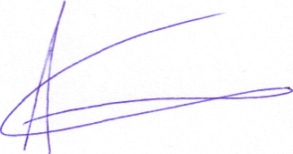 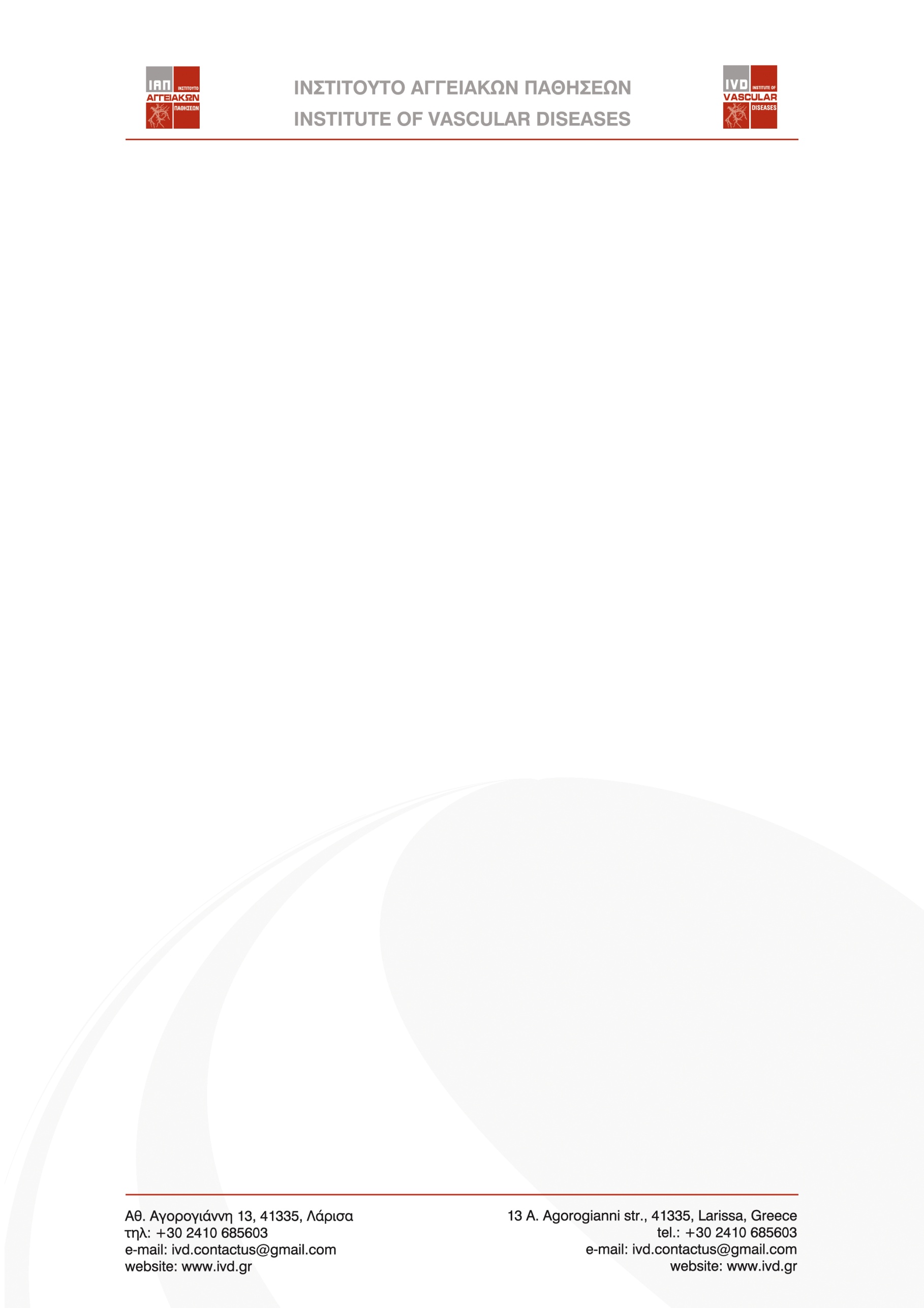 